30th December, 2019Mr. Pradip ShahChairman, IndAsia Fund Advisors Pvt LtdDear Mr. ShahGreetings from Ladies’ Wing of IMC Chamber of Commerce and Industry We take great pleasure in inviting you to the 27th IMC Ladies’ Wing Jankidevi Bajaj Puraskar 2019 function being held on Tuesday, 7th January 2020 at 3.30 pm at the Walchand Hirachand Hall, 4th Floor, IMC Building, Churchgate, Mumbai.An interactive meeting is convened from 3:30 pm to 3:55 pm at H.T. Parekh Conference Room on 7th January, 2020 with the awardee and the Chief Guest. After which, the function commences at 4:00 pm.  The function would be incomplete without your esteemed presence and patronage.  We look forward to welcoming you at the event.Please find enclosed the invitation card for your perusal. Warm Regards,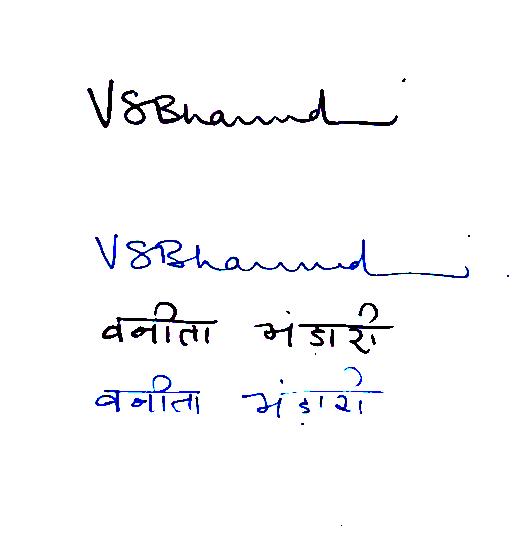 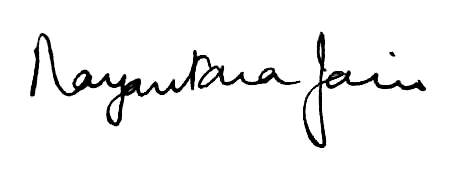 Vanita Bhandari					Nayantara JainPresident						ChairpersonIMC Ladies’ Wing					JBP Committee 2019 30th December, 2019Mr. Deepak M. SatwalekarVenture Advisor, Nexus Venture PartnersDear Mr. Satwalekar,Greetings from Ladies’ Wing of IMC Chamber of Commerce and Industry We take great pleasure in inviting you to the 27th IMC Ladies’ Wing Jankidevi Bajaj Puraskar 2019 function being held on Tuesday, 7th January 2020 at 3.30 pm at the Walchand Hirachand Hall, 4th Floor, IMC Building, Churchgate, Mumbai.An interactive meeting is convened from 3:30 pm to 3:55 pm at H.T. Parekh Conference Room on 7th January, 2020 with the awardee and the Chief Guest. After which, the function commences at 4:00 pm.  The function would be incomplete without your esteemed presence and patronage.  We look forward to welcoming you at the event.Please find enclosed the invitation card for your perusal.Warm Regards,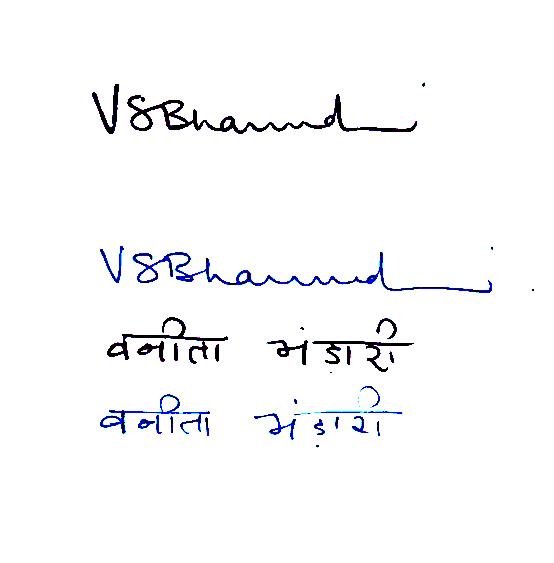 Vanita Bhandari					Nayantara JainPresident						ChairpersonIMC Ladies’ Wing					JBP Committee 2019                                     30th December, 2019Dr. Poornima Advani Director and Partner, The Law Point Dear Dr. Advani, Greetings from Ladies’ Wing of IMC Chamber of Commerce and Industry We take great pleasure in inviting you to the 27th IMC Ladies’ Wing Jankidevi Bajaj Puraskar 2019 function being held on Tuesday, 7th January 2020 at 3.30 pm at the Walchand Hirachand Hall, 4th Floor, IMC Building, Churchgate, Mumbai.An interactive meeting is convened from 3:30 pm to 3:55 pm at H.T. Parekh Conference Room on 7th January, 2020 with the awardee and the Chief Guest. After which, the function commences at 4:00 pm.  The function would be incomplete without your esteemed presence and patronage.  We look forward to welcoming you at the event.Please find enclosed the invitation card for your perusal.Warm Regards,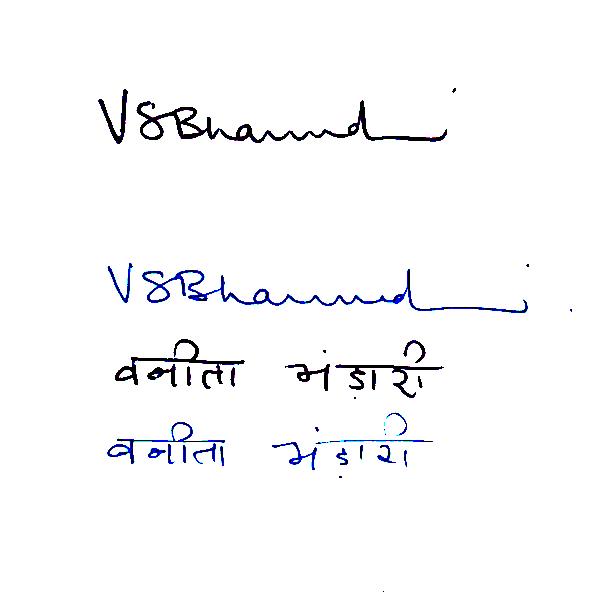 Vanita Bhandari					Nayantara JainPresident						ChairpersonIMC Ladies’ Wing					JBP Committee 2019                                   30th December, 2019Dr. Rupa ShahEx – Vice Chancellor, SNDT   Dear Dr. Shah,Greetings from Ladies’ Wing of IMC Chamber of Commerce and Industry We take great pleasure in inviting you to the 27th IMC Ladies’ Wing Jankidevi Bajaj Puraskar 2019 function being held on Tuesday, 7th January 2020 at 3.30 pm at the Walchand Hirachand Hall, 4th Floor, IMC Building, Churchgate, Mumbai.An interactive meeting is convened from 3:30 pm to 3:55 pm at H.T. Parekh Conference Room on 7th January, 2020 with the awardee and the Chief Guest. After which, the function commences at 4:00 pm.  The function would be incomplete without your esteemed presence and patronage.  We look forward to welcoming you at the event.Please find enclosed the invitation card for your perusal.Warm Regards,Vanita Bhandari					Nayantara JainPresident						ChairpersonIMC Ladies’ Wing					JBP Committee 2019 30th December, 2019Ms. Saumya RoyCo-Founder and CEO, Vandana FoundationDear Saumya,Greetings from Ladies’ Wing of IMC Chamber of Commerce and Industry We take great pleasure in inviting you to the 27th IMC Ladies’ Wing Jankidevi Bajaj Puraskar 2019 function being held on Tuesday, 7th January 2020 at 3.30 pm at the Walchand Hirachand Hall, 4th Floor, IMC Building, Churchgate, Mumbai.An interactive meeting is convened from 3:30 pm to 3:55 pm at H.T. Parekh Conference Room on 7th January, 2020 with the awardee and the Chief Guest. After which, the function commences at 4:00 pm.  The function would be incomplete without your esteemed presence and patronage.  We look forward to welcoming you at the event.Please find enclosed the invitation card for your perusal.Warm Regards,Vanita Bhandari					Nayantara JainPresident						ChairpersonIMC Ladies’ Wing					JBP Committee 2019                                   30th December, 2019Mr. Mukul UpadhyayaCEO, Touchstone Advertising & Marketing ServicesDear Mr. Upadhyaya,  Greetings from Ladies’ Wing of IMC Chamber of Commerce and Industry We take great pleasure in inviting you to the 27th IMC Ladies’ Wing Jankidevi Bajaj Puraskar 2019 function being held on Tuesday, 7th January 2020 at 3.30 pm at the Walchand Hirachand Hall, 4th Floor, IMC Building, Churchgate, Mumbai.An interactive meeting is convened from 3:30 pm to 3:55 pm at H.T. Parekh Conference Room on 7th January, 2020 with the awardee and the Chief Guest. After which, the function commences at 4:00 pm.  The function would be incomplete without your esteemed presence and patronage.  We look forward to welcoming you at the event.Please find enclosed the invitation card for your perusal.Warm Regards,Vanita Bhandari					Nayantara JainPresident						ChairpersonIMC Ladies’ Wing					JBP Committee 2019                                   